Предметная неделя "Неделя математики и физики"Хитрые люди презирают знания,
простаки удивляются ему, мудрые пользуются им. (Т. Маколей)Проведение школьных предметных недель стало традицией в нашем Центре образования. Обычно неделя математики и физики проводится у нас в конце января.В целях развития познавательной активности, расширения кругозора, стимулирования интереса к предмету методическое объединение учителей математики и физики совместно с Научным обществом учащихся решило провести предметную неделю в игровой форме, которая является одной из форм технологии обучения.Игра, учение, труд являются основными видами деятельности человека. При этом игра готовит ребенка как к учению, так и к труду, сама являясь одновременно и учением, и трудом. Глубоко ошибаются те, кто считает, что игра — лишь забава и развлечение.В игре заложены огромные воспитательные и образовательные возможности. В ней дети приобретают самые различные знания о предметах и явлениях окружающего мира. Игра развивает детскую наблюдательность и способность определять свойства предметов, выявлять их существенные признаки. Таким образом, игры оказывают большое влияние на умственное развитие детей, совершенствуя их мышление, внимание, творческое воображение.На методическом объединении были разработаны следующие требования к организации и проведению игр:игра должна содержать образовательный аспект;игра должна основываться на свободном творчестве и самостоятельной деятельности учащихся;обязательный элемент игры — ее эмоциональность;игра должна вызывать удовольствие, веселое настроение, удовлетворение от удачного ответа;в играх обязателен элемент соревнования, что всегда приводит к рефлексии учащихся, к четкому соблюдению установленных правил и, главное, к активизации учащихся.ПЛАН ПРОВЕДЕНИЯ НЕДЕЛИ МАТЕМАТИКИ И ФИЗИКИПОНЕДЕЛЬНИК:Конкурс газет 5-11 кл.Математическая олимпиада 5-7 кл.Физико-математическая олимпида 8-11 кл.ВТОРНИК:Игра между 5-6 классами “Веселый поезд”.Конкурс кроссвордов 7-11 кл.СРЕДА:Турнир знатоков и любителей физики и математики 7-8 кл.Конкурс кроссвордов 5-6 кл.ЧЕТВЕРГ:Театрализованное представление для учащихся Центра образования, подготовленное учащимися 9-х кл.: “Суд идет!”ПЯТНИЦА:КВН среди учащихся 10-11 кл.Подведение итогов.За неделю до начала проведения классы получили конверты с заданиями:Например, 5-6 кл.: “ВЕСЕЛЫЙ МАТЕМАТИЧЕСКИЙ ПОЕЗД”для учащихся 5 - 6-х классовЦелеполагание:выработка умений у учащихся решать нестандартные, логические задачи;воспитание познавательного интереса к математике;развитие внимания, смекалки, наблюдательности;развитие творческих способностей.В игре участвуют команды по 10 - 15 человек. В начале игры все команды собираются в актовом зале, где ведущий объясняет условия игры и выдает маршрутные листы.КОМАНДА № ___МАРШРУТНЫЙ ЛИСТТип вагона ________________________ Касса.Командам предлагаются конверты с задачами для устного счет. Ответы записываются на специальных бланках. Ответы сразу проверяются. Количество баллов и тип вагона записывается на маршрутном листе. При равенстве баллов побеждает в конце игры та команда, которая ехала в лучшем вагоне.Задачи.На грядке сидели 4 воробья. Прилетели еще 2 воробья. Кот Васька подкрался и схватил одного воробья. Сколько воробьев осталось на грядке? (0)Четверо играли в домино 4 часа. Сколько часов играл каждый?(4)Горело пять свечей. Две из них потушили. Сколько свечей останется? (2)Тройка лошадей пробежала 30 км. Сколько километров пробежала каждая лошадь? (30)По дороге шли 2 мальчика и нашли 2 рубля. За ними еще четверо идут, сколько они найдут? (0)Сколько грецких орехов в пустом стакане? (0)Петух, стоя на одной ноге, весит 3 кг. Сколько он весит, стоя на двух ногах? (3)У отца 6 сыновей. Каждый сын имеет одну сестру. Сколько всего детей у отца? (7)Найдите два таких числа, произведение которых 24 и частное тоже 24. (24 и I)Сколько получится десятков, если два десятка умножить на три десятка? (6)Имеется кусок сукна длиной 16 м, от которого каждый день отрезают по 2 м. По истечении скольких дней отрежут последний кусок? (7)Что тяжелее: килограмм ваты или килограмм железа? (одинаковы)На одной чаше весов кирпич, а на другой - половина такого же кирпича и гиря в 1 кг. Весы в равновесии. Сколько весит кирпич? (2кг)Какие часы показывают точное время только два раза в сутки? (пасы, которые стоит)Станция “Сообразительная”Выполните задание:Загаданное слово делится на части, причем каждая составляющая - самостоятельное слово. Вам надо отгадать эти части, затем их сложить, и Вы сможете получить новое слово. Итак, отгадайте слова:Предлогом стоит в моем начале,
В конце же - загородный дом.
А целое мы все решали
И у доски, и за столом. (За + Дача = Задача)Игра - в ней лошади нужны,
К игре проступок пристегни.
И называй, дружочек, смело
То, что давно уже не цело. (Поло + Вина = Половина)Первый можно завязать,
Если галстук папин взять.
А второй, словарь листая, -
Мера скорости морская. (Узел)Две ноты - два слога,
А слово - одно,
И меру длины
Означает оно. (Ми + Ля = Миля)Станция “Волшебные спички”Команды решают задачи со спичками.Положите 12 спичек так, чтобы получилось 5 квадратовВ фигуре, построенной в предыдущей задаче, уберите 4 спички так, чтобы осталось два одинаковых квадрата.В фигуре задачи №1 уберите 2 спички так, чтобы осталось два квадрата разного размера.Станция “Эрудит”На этой станции учащиеся разгадывают кроссворды. За каждое угаданное слово - 1 балл.Приложение 1.Станция “Ребусная”За ограниченное количество времени командам предлагается расшифровать ребусы с математическим содержанием. За каждое верно угаданное слово - 1 балл.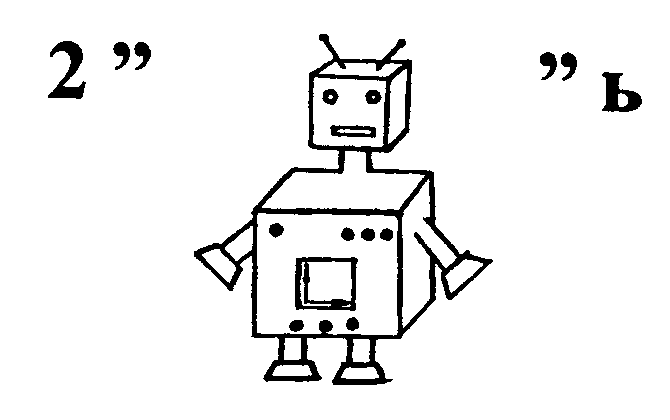 Например:Ответ: дробь.Станция “Геограмм”1. Необходимо исправить ошибки в написании слов:АТРЕЗОК, МНОГАУГОЛЬНЕК, ТОЧЬКА, ЛУЧЬ, ПРИМАЯ, КРУК, АКРУЖНОСТЬ, КВОДРАД, ТРИУГОЛЬНИК, ОБЬЕМ, ПЛОЩАТЪ.2. Из плоскостных геометрических фигур составить рисунок.Станция “Русская народная”Командам предлагается вспомнить как можно больше пословиц, поговорок, сказок, в которых используются числа.(Один в поле не воин. Семеро одного не ждут. Три поросенка.)Станция “Попробуй сосчитать”Как можно быстрее сосчитать от 1 до 23, показывая на таблице все числа подряд.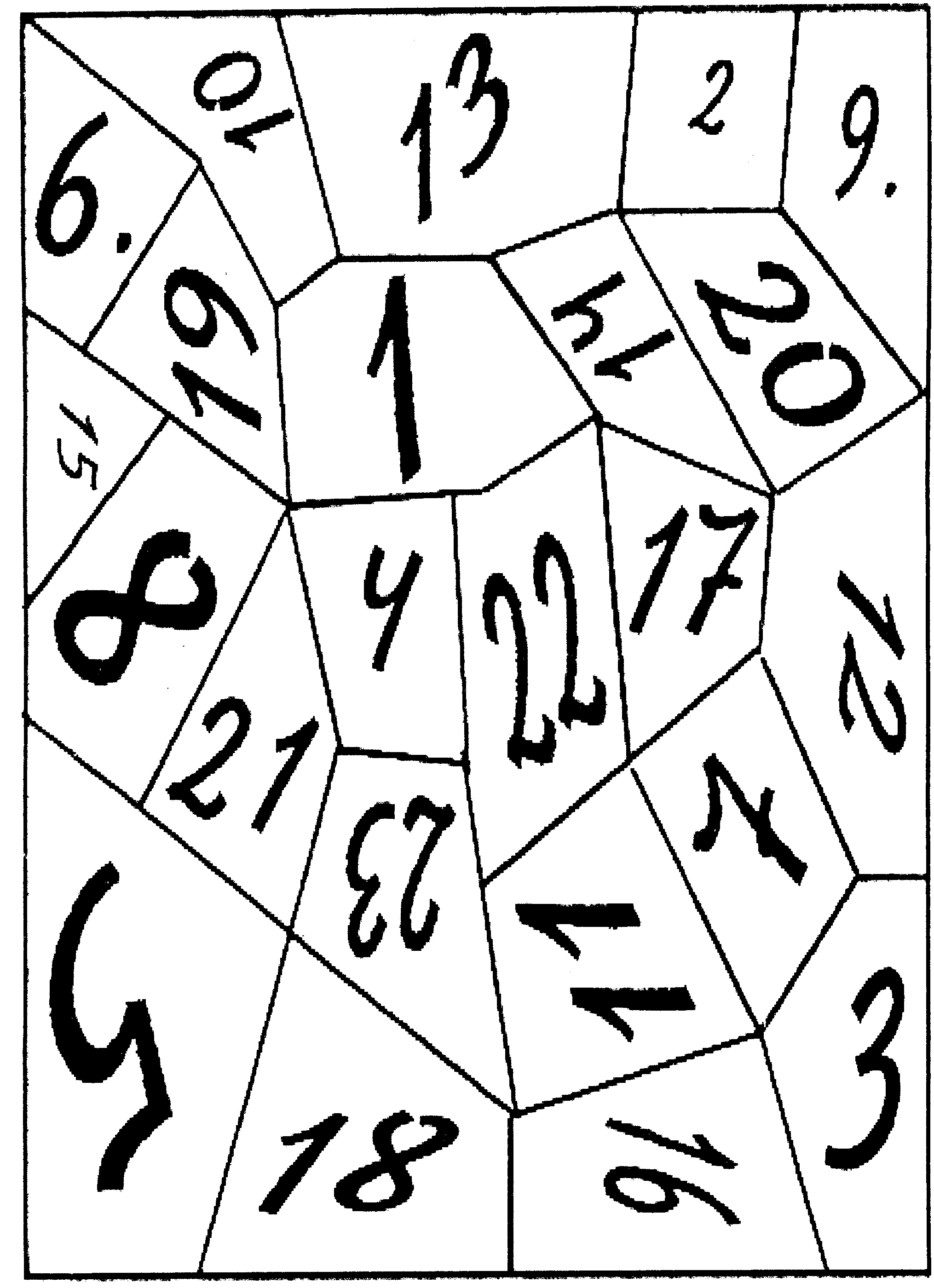 Подведение итогов.Понедельник22.011. Конкурс газетКритерии оценивания газеты:1. Историческая справка. (1балл)2. Занимательная страничка. (1балл)3. Поэзия в математике. (1балл)4. Математические курьёзы. (1балл)5. Фотомонтаж “Мы на уроке” (1балл)Понедельник22.012. ОлимпиадаКоманда в количестве 5 человек.Вторник23.01Игра между 5-6 классами: “Веселый поезд”начало в 15.00Команда готовит:1.Название.2.Эмблему.3. Девиз.Среда24.01Конкурс кроссвордов.Задания получить в кабинете №12 в 13.15.Сдать задания в кабинет №14 до 16.30.Четверг25.01Просмотр спектаклей 9-х-классов: “Суд идет”. 15.30Плата за вход: решение задачи.Просмотр спектаклей 9-х-классов: “Суд идет”. 15.30Плата за вход: решение задачи.Пятница26.01Подведение итогов. Награждение. - 14.45.Подведение итогов. Награждение. - 14.45.№ п/пНазвание станции№ кабинетаКоличество баллов1Сообразительная2Волшебные спички3Эрудит4Ребусная5Геограмм6Русская народная7Попробуй сосчитатьОбщее кол-во баллов:Общее кол-во баллов:Общее кол-во баллов: